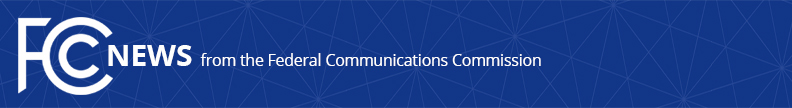 Media Contact: Will Wiquist, (202) 418-0509will.wiquist@fcc.govFor Immediate ReleaseFCC CHAIRMAN TOM WHEELER ANNOUNCES STAFF CHANGES  -- WASHINGTON, July 13, 2016 – FCC Chairman Tom Wheeler today announced the appointment of Holly Saurer as legal advisor, and the transition of Diane Cornell to a role in the FCC’s International Bureau. Starting today, Ms. Saurer will work primarily on international and consumer affairs issues.“Holly has a wealth of experience in communications law and policy, both inside and outside of the Commission,” said Chairman Wheeler. “She has provided invaluable expertise not only for the Media Bureau but for two of my fellow Commissioners. I am very pleased that she is joining my office as a legal advisor.”Ms. Saurer served in various positions in the Media Bureau, including as associate bureau chief, senior legal advisor to the bureau chief and attorney-advisor with the bureau’s Policy Division. She has also served as an acting advisor for FCC Commissioners Jessica Rosenworcel and Mignon Clyburn. Prior to joining the Commission, Ms. Saurer worked at the Washington D.C. offices of Drinker Biddle & Reath and Miller & Van Eaton.  Ms. Cornell will join the International Bureau where she will continue to advance the Commission’s international priorities, and will serve as special advisor to the Chairman.  She has served as a key legal and policy advisor to the Chairman since he joined the Commission, with vital contributions made to process reform, international communications policy and consumer affairs. Ms. Cornell has previously served as a legal advisor to three Commissioners; held leadership positions in the Wireless, International and Common Carrier Bureaus; and served as president of the Federal Communications Bar Association.
###
Office of Media Relations: (202) 418-0500TTY: (888) 835-5322Twitter: @FCCwww.fcc.gov/office-media-relationsThis is an unofficial announcement of Commission action.  Release of the full text of a Commission order constitutes official action.  See MCI v. FCC, 515 F.2d 385 (D.C. Cir. 1974).